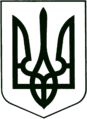 МОГИЛІВ-ПОДІЛЬСЬКА МІСЬКА РАДА
ВІННИЦЬКОЇ ОБЛАСТІР О З П О Р Я Д Ж Е Н Н Яміського головиПро виділення коштів на придбання товарівКеруючись ст. 42 Закону України «Про місцеве самоврядування в Україні», рішенням 44 сесії міської ради 7 скликання  від 17.12.2019 р. № 986 «Про затвердження Програми фінансування загальнодержавних і професійних свят, видатних та пам’ятних дат та заходів з організації прийому офіційних делегацій в м. Могилеві-Подільському на 2020 рік»: Виділити кошти на придбання товарів, а саме:фоторамки  (50  шт.) на суму 2750, 00 грн; Фінансово-економічному управлінню міської ради (Мостовик І.В.) профінансувати кошти на надання послуг по КПКВК 0210180 КЕКВ 2282  в сумі  2750,00 грн. (дві тисячі сімсот п’ятдесят  гривень 00 коп.). Начальнику відділу бухгалтерського обліку та звітності, головному бухгалтеру апарату міської ради та виконкому   Куйбіді М.В.  провести оплату за надання послуг.  В.о. уповноваженій особі з публічних закупівель виконавчого комітету Могилів-Подільської міської ради Петричук В.В. провести закупівлю згідно норм діючого законодавства України за допомогою електронної системи PROZORRO Контроль за виконанням даного розпорядження  залишаю за собою.Міський голова                						 П. Бровко  Підготувала: І.ЩербаковаВід 18.08.2020 р. м. Могилів-Подільський               №142-р 